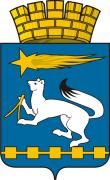 АДМИНИСТРАЦИЯ ГОРОДСКОГО ОКРУГА НИЖНЯЯ САЛДАП О С Т А Н О В Л Е Н И Е27.08.2014                                        		                                              № 845                                                                                                                                                     Нижняя СалдаВ соответствии с Федеральным законом от 6 октября 2003 года № 131-ФЗ «Об общих принципах организации местного самоуправления в Российской Федерации», постановлением администрации городского округа Нижняя Салда от 18.11.2013 № 1137 «Об утверждении Положения об организации транспортного обслуживания населения автомобильным пассажирским транспортом на территории городского округа Нижняя Салда», Уставом городского округа Нижняя Салда, администрация городского округа Нижняя СалдаПОСТАНОВЛЯЕТ: 1. Объявить конкурс на право осуществления регулярных пассажирских перевозок автомобильным транспортом по маршрутам включенным в единую маршрутную сеть городского округа Нижняя Салда.2. Утвердить конкурсную документацию на проведение конкурса на право осуществления регулярных пассажирских перевозок автомобильным транспортом по маршрутам включенным в единую маршрутную сеть городского округа Нижняя Салда (прилагается).3. Опубликовать извещение о проведении конкурса в газете «Городской вестник – Нижняя Салда» и разместить на официальном сайте городского округа nsaldago.ru 4. Контроль над исполнением настоящего постановления возложить на заместителя главы администрации городского округа Нижняя Салда Масленникову  Е.Б.Глава администрациигородского округа                                                                               С.Н. ГузиковУтвержденапостановлением администрации городского округа Нижняя Салдаот 27.08.2014 № 845«О проведении конкурса на право  осуществления регулярных пассажирских перевозок автомобильным транспортом по маршрутам включенным в единую маршрутную сеть городского округа Нижняя Салда»КОНКУРСНАЯ ДОКУМЕНТАЦИЯОТКРЫТЫЙ КОНКУРС«На право осуществления регулярных пассажирских перевозок автомобильным транспортом по маршрутам включенным в единую маршрутную сеть городского округа Нижняя Салда»                                                    Нижняя Салда                                                            2014Содержание1. Инструкция по подготовке и представлению документов на конкурс. 2. Заявка на участие в конкурсе. 3. Информационная карта конкурса.4. Критерии и методика оценки конкурсных предложений участников.5. Характеристика маршрутов.6. Проект договора.1. Инструкция по подготовке и представлению документов на конкурс1. Наименование заказчика: администрация городского округа Нижняя Салда, глава администрации – Гузиков Сергей Николаевич.Юридический адрес: 624742, Свердловская область, г. Нижняя Салда ул.Фрунзе, 2.Номер телефона/факса: 8(34345) 3-08-41;Адрес электронной почты: admin_nsalda@mail.ru;2. Наименование организатора конкурса: администрация городского округа Нижняя Салда, Юридический адрес: 624742, Свердловская область, г. Нижняя Салда ул.Фрунзе, 2.Номер телефона/факса: 8(34345) 3-08-41;Адрес электронной почты: admin_nsalda@mail.ru;3. Предмет конкурса: на право осуществления регулярных пассажирских перевозок автомобильным транспортом по маршрутам включенным в единую маршрутную сеть городского округа Нижняя Салда.Лот № 1 «Оказание услуг по осуществлению пассажирских перевозок – маршрут № 3 «ул. Победы- ул. Садовая»Лот № 2 «Оказание услуг по осуществлению пассажирских перевозок – маршрут № 4,8 «площадь Быкова - Совхоз»Лот № 3 «Оказание услуг по осуществлению пассажирских перевозок – маршрут № 7 «Медсанчасть – Ж/Д вокзал»Извещение о проведении конкурса и конкурсная документация размещены на официальном сайте: www.nsaldago.ru.4. Место, дата и время вскрытия конвертов с заявками на участие в конкурсе.Вскрытие конвертов с заявками на участие в конкурсе производится конкурсной комиссией по адресу: 624740, Свердловская область, город Нижняя Салда, ул. Фрунзе, 2, администрация городского округа Нижняя Салда, каб. 11 29 сентября 2014г. в 13 часов 00 минут по местному времени по следующим лотам:Лот № 1 «Оказание услуг по осуществлению пассажирских перевозок – маршрут № 3 «ул. Победы- ул. Садовая»Лот № 2 «Оказание услуг по осуществлению пассажирских перевозок – маршрут № 4,8 «площадь Быкова - Совхоз»Лот № 3 «Оказание услуг по осуществлению пассажирских перевозок – маршрут № 7 «Медсанчасть – Ж/Д вокзал»5. Место и дата рассмотрения и сопоставления заявок претендентов на участие в конкурсе.Рассмотрение, оценка и сопоставление заявок будет осуществляться по адресу: 624740, Свердловская область, город Нижняя Салда, ул. Фрунзе, 2, администрация городского округа Нижняя Салда. каб. 11 - 29 сентября 2014 г. в 15:00.6. Характеристика маршрутов по каждому лоту указана в Приложении к информационной карте конкурса.7. Место оказания услуг: городской округ Нижняя Салда.8. Срок оказания услуг: в течение 3 лет с момента заключения контракта. 9. Критерии и методика оценки конкурсных предложений участников указаны в Приложении № 3 к конкурсной документации.10. Участники конкурса: юридические лица или индивидуальные предприниматели не зависимо от организационно - правовой формы, а также их объединения, соответствующие квалификационным требованиям, своевременно подавшие заявку и представившие надлежащим образом оформленные документы в соответствии с перечнем, указанным в п. 15.3 конкурсной документации.11. Требования к участникам конкурса на право заключения договора на право осуществления перевозок пассажиров по маршрутам, входящим в единую маршрутную сеть на территории городского округа Нижняя Салда.11.1. К участию в Конкурсе допускаются юридические лица или индивидуальные предприниматели, своевременно подавшие заявку и представившие надлежащим образом оформленные документы в соответствии с перечнем, указанным в п. 15.3 конкурсной документации, а также отвечающие следующим требованиям:- наличие лицензии на осуществление перевозок пассажиров автомобильным транспортом, оборудованным для перевозок более 8 человек;- владение на праве собственности или ином законном основании транспортными средствами с техническими характеристиками и в количестве (с учетом резервных), установленном в конкурсной документации;- не находящиеся в стадии ликвидации и реорганизации юридического лица, отсутствие прекращения деятельности индивидуального предпринимателя, отсутствие ареста на имущество, необходимое для обеспечения организации перевозок пассажиров, реорганизации на момент подачи документов.12. Порядок представления конкурсной документации.Со дня размещения конкурсной документации на официальном сайте Заказчиком Конкурса в течение 2 рабочих дней со дня поступления письменного заявления заинтересованного лица представляется конкурсная документация в форме электронного документа под подпись или направляется по электронному адресу, указанному в заявлении на получение конкурсной документации.13. Порядок представления разъяснений положений конкурсной документации.1.1. Запрос о разъяснении положений конкурсной документации направляется Заказчику Конкурса в письменной форме.1.2. Разъяснения направляются Участнику конкурса в письменной форме в течение 2 рабочих дней со дня поступления запроса, если указанный запрос поступил к Заказчику не позднее чем за 5 рабочих дней до даты окончания срока подачи заявок на участие в Конкурсе.1.3. В течение 1 рабочего дня со дня направления разъяснений такие разъяснения размещаются на официальном сайте с указанием предмета запроса, но без указания Участника конкурса, от которого поступил запрос.1.4. В случае подачи запроса о разъяснении положений конкурсной документации после установленного срока, указанного в п. 1.2, такому запросу будет направлено уведомление об отказе в выдаче разъяснений положений конкурсной документации.14. Порядок внесения изменений в конкурсную документацию.1. Внесение изменений в конкурсную документацию допускается не позднее чем за 5 рабочих дней до первоначально установленной даты окончания подачи заявок на участие в Конкурсе.2. Изменения в извещение о проведении Конкурса и в конкурсную документацию размещаются на официальном сайте в течение 1 рабочего дня со дня принятия такого решения. При этом срок подачи заявок на участие в Конкурсе продлевается таким образом, чтобы с даты размещения на официальном сайте внесенных изменений в конкурсную документацию и извещение о проведении Конкурса до даты окончания установленного срока подачи заявок на участие в Конкурсе он составлял не менее чем 20 календарных дней.15. Порядок подачи заявок на участие в конкурсе.1. Заявка на участие в Конкурсе подается в срок и по форме, которые установлены конкурсной документацией.2. Заявка на участие в Конкурсе подается в письменной форме в запечатанном конверте. При этом на конверте указывается наименование Конкурса, на участие в котором подается данная заявка. Указание на конверте фирменного наименования, почтового адреса (для юридического лица) или фамилии, имени, отчества, сведений о месте жительства (для индивидуального предпринимателя) не является обязательным.3. Для участия в Конкурсе юридические лица или индивидуальные предприниматели представляют Заявителю в установленный срок заявку (Приложение № 3 к Положению), а также следующие документы:1) лот, в соответствии с которым претендент выражает намерение осуществлять пассажирские перевозки по маршруту и (или) расписанию движения автобусов (с указанием транспортных средств на каждый из лотов);2) копии учредительных документов со всеми изменениями и дополнениями к ним: свидетельства о государственной регистрации юридического лица, свидетельства о внесении записи в Единый государственный реестр юридических лиц (заверенные нотариально или предприятием-заявителем) - для юридических лиц, свидетельства о государственной регистрации индивидуального предпринимателя в Едином государственном реестре индивидуальных предпринимателей (заверенную нотариально или физическим лицом, зарегистрированным в качестве индивидуального предпринимателя-заявителя) - для индивидуальных предпринимателей;3) копию лицензии на перевозки пассажиров автомобильным транспортом, оборудованным для перевозок более 8 человек;4) копию уведомления Федерального дорожного агентства Министерства транспорта Российской Федерации о присвоении категории транспортной безопасности транспортным средствам претендента, заявленным для участия в конкурсе;5) перечень транспортных средств (с указанием марки, государственного номера, года выпуска, с представлением копий документов, подтверждающих право владения (собственности или пользования) транспортными средствами, с использованием которых предполагается осуществлять пассажирские перевозки на маршрутах, а также перечень резервных транспортных средств (с указанием марки, государственного номера, года выпуска, с представлением копий документов, подтверждающих право владения (собственности или пользования) транспортными средствами, если таковые имеются);6) копию уведомления Федерального дорожного агентства Министерства транспорта Российской Федерации о присвоении категории транспортной безопасности объекту транспортной инфраструктуры, на котором происходит хранение транспортного средства;7) сведения о дорожно-транспортных происшествиях, допущенных претендентом (работниками претендента) за последний год, предшествующий дате проведения конкурса, по форме согласно постановлению Правительства Российской Федерации от 29.06.1995 г. № 647 «Об утверждении Правил учета дорожно-транспортных происшествий» и приказу Министерства транспорта Российской Федерации от 02.04.1996 г. № 22 «О Форме учета дорожно-транспортных происшествий владельцами транспортных средств»;9) при наличии копию документа, подтверждающего экипировку транспортного средства претендента специальным оборудованием для перевозки инвалидов и других групп населения с ограниченными возможностями передвижения (паспорт транспортного средства, счет-фактура, одобрение типа транспортного средства), заверенную руководителем юридического лица, индивидуальным предпринимателем;10) данные об оснащении транспортных средств техническими средствами контроля скоростного режима, режимов труда и отдыха водителей, отклонения от маршрутов (тахографы);11) опись представленных документов.4. Заявитель вправе подать только одну заявку на участие в Конкурсе.5. Прием заявок на участие в Конкурсе прекращается в день вскрытия конвертов с такими заявками.6. Участники конкурса, Заказчик, Конкурсная комиссия обязаны обеспечить конфиденциальность сведений, содержащихся в заявках на участие в Конкурсе, до вскрытия конвертов с заявками на участие в Конкурсе. Лица, осуществляющие хранение конвертов с заявками на участие в Конкурсе, не вправе допускать повреждение таких конвертов и заявок до момента их вскрытия.16. Порядок отказа от проведения конкурса.1. При принятии Заказчиком решения об отказе от проведения Конкурса указанное решение размещается Заказчиком на официальном сайте в течение 1 рабочего дня со дня принятия такого решения.2. В течение 2 рабочих дней со дня принятия указанного решения Заказчиком направляются соответствующие уведомления с заявками на участие в Конкурсе всем Участникам конкурса, подавшим заявки на участие в Конкурсе.3. Решение об отказе от проведения Конкурса принимается Заказчиком в форме приказа не позднее 5 рабочих дней до даты окончания установленного срока подачи заявок.17. Порядок изменения и отзыва заявок на участие в конкурсе.1. Участник конкурса, подавший заявку на участие в Конкурсе, вправе изменить заявку на участие в Конкурсе в любое время до момента окончания установленного срока подачи заявок на участие в Конкурсе. Изменения, внесенные в заявку на участие в Конкурсе, считаются неотъемлемой частью заявки на участие в Конкурсе.2. Изменения заявки на участие в Конкурсе подаются в письменной форме в запечатанном конверте, на котором указываются данные, предусмотренные в настоящем Порядке, с пометкой «Изменения».3. Конверты с изменениями заявки подаются по месту подачи заявок на участие в Конкурсе. Каждый конверт с изменением заявки на участие в Конкурсе регистрируется Заказчиком в Журнале регистрации заявок на участие в Конкурсе и вскрывается Конкурсной комиссией одновременно с заявкой на участие в Конкурсе.4. Участник конкурса, подавший заявку на участие в Конкурсе, вправе отозвать заявку на участие в Конкурсе в любое время до момента окончания установленного срока подачи заявок на участие в Конкурсе.5. Уведомление об отзыве заявки подается в письменной форме по месту подачи заявок на участие в Конкурсе. В уведомлении указываются фирменные наименования, почтовый адрес (для юридического лица) или фамилия, имя, отчество, сведения о месте жительства (для индивидуального предпринимателя), также указывается регистрационный номер заявки. Каждое уведомление об отзыве заявки на участие в Конкурсе регистрируется в Журнале регистрации заявок на участие в Конкурсе.6. После получения и регистрации уведомления об отзыве заявки на участие в Конкурсе Заказчик сравнивает:6.1. индивидуальный регистрационный номер заявки (по Журналу регистрации заявок на участие в Конкурсе) и индивидуальный регистрационный номер, указанный в уведомлении об отзыве заявки;6.2. фирменное наименование, почтовый адрес (для юридического лица) или фамилию, имя, отчество, сведения о месте жительства (для индивидуального предпринимателя), указанные в уведомлении об отзыве заявки и в поданной ранее заявке. В случае, когда Участником конкурса на конверте с заявкой не указано фирменное наименование, почтовый адрес (для юридического лица) или фамилия, имя, отчество, сведения о месте жительства (для индивидуального предпринимателя), конверт с заявкой вскрывается.7. В случае совпадения всех данных заявки с данными, указанными в уведомлении об отзыве заявки, такая заявка на участие в Конкурсе считается не поданной и Конкурсной комиссией не рассматривается.8. Заявка возвращается Участнику конкурса по адресу, указанному в уведомлении об отзыве заявки на участие в Конкурсе, либо вручается Участнику конкурса или уполномоченному им лицу лично.18. Порядок вскрытия конвертов с заявками на участие в конкурсе.1. Конкурсной комиссией публично в день, время и в месте, указанных в извещении о проведении Конкурса, вскрываются конверты с заявками на участие в Конкурсе.2. В день вскрытия конвертов с заявками на участие в Конкурсе непосредственно перед вскрытием конвертов с заявками на участие в Конкурсе, но не раньше времени, указанного в извещении о проведении Конкурса, Конкурсная комиссия обязана объявить лицам, присутствующим при вскрытии конвертов с заявками на участие в Конкурсе, о возможности подать заявки на участие в Конкурсе, изменить или отозвать поданные заявки на участие в Конкурсе до вскрытия конвертов с заявками на участие в Конкурсе.3. Конкурсной комиссией осуществляется вскрытие конвертов с заявками на участие в Конкурсе, которые поступили Заказчику до вскрытия конвертов с заявками на участие в Конкурсе.4. Заявители или их представители вправе присутствовать при вскрытии конвертов с заявками на участие в Конкурсе.5. При вскрытии конвертов с заявками на участие в Конкурсе объявляются и заносятся в протокол вскрытия конвертов с заявками на участие в Конкурсе наименование (для юридического лица), фамилия, имя, отчество (для физического лица) и почтовый адрес каждого заявителя, конверт с заявкой на участие в Конкурсе которого вскрывается, наличие сведений и документов, предусмотренных конкурсной документацией, условия исполнения договора, указанные в такой заявке и являющиеся критерием оценки заявок на участие в Конкурсе. В случае если по окончании срока подачи заявок на участие в Конкурсе подана только одна заявка или не подано ни одной заявки, в указанный протокол вносится информация о признании Конкурса несостоявшимся.6. В процессе вскрытия конвертов с заявками на участие в Конкурсе информация об Участниках конкурса, о наличии документов и сведений, предусмотренных конкурсной документацией, может сразу размещаться на официальном сайте.7. Протокол вскрытия конвертов с заявками на участие в Конкурсе ведется Конкурсной комиссией и подписывается всеми присутствующими членами комиссии непосредственно после вскрытия конвертов. Указанный протокол размещается Заказчиком на официальном сайте в течение дня, следующего за днем его подписания.8. Конкурсная комиссия обязана осуществлять аудио- или видеозапись вскрытия конвертов с заявками на участие в Конкурсе. Любой заявитель, присутствующий при вскрытии конвертов с заявками на участие в Конкурсе, вправе осуществлять аудио- и/или видеозапись вскрытия конвертов с заявками на участие в Конкурсе.9. Конверты с заявками на участие в Конкурсе, полученные после окончания срока подачи заявок на участие в Конкурсе, вскрываются (в случае если на конверте не указаны почтовый адрес (для юридического лица) или сведения о месте жительства (для физического лица) Участника конкурса) и в тот же день такие конверты и такие заявки возвращаются Участникам конкурса.19. Порядок рассмотрения заявок на участие в конкурсе.1. Конкурсная комиссия рассматривает заявки на участие в Конкурсе на предмет соответствия требованиям, установленным конкурсной документацией.2. Срок рассмотрения заявок на участие в Конкурсе не может превышать двадцати дней с даты вскрытия конвертов с заявками на участие в Конкурсе.3. На основании результатов рассмотрения заявок на участие в Конкурсе, Конкурсной комиссией принимается решение о допуске или об отказе в допуске Участника конкурса к участию в Конкурсе в порядке и по основаниям, которые предусмотрены настоящим Положением, а также оформляется протокол рассмотрения заявок на участие в Конкурсе. Протокол ведется Конкурсной комиссией и подписывается всеми присутствующими на заседании членами Конкурсной комиссии в день окончания рассмотрения заявок. Протокол должен содержать сведения об Участниках конкурса, решение о допуске или об отказе в допуске Участников конкурса к участию в Конкурсе с обоснованием такого решения и с указанием положений конкурсной документации, которым не соответствует его заявка на участие в Конкурсе, положений такой заявки, не соответствующих требованиям конкурсной документации. Указанный протокол в день окончания рассмотрения заявок на участие в Конкурсе размещается Заказчиком на официальном сайте. Участникам конкурса направляются уведомления о принятых Конкурсной комиссией решениях не позднее дня, следующего за днем подписания указанного протокола.4. В случае если принято решение об отказе в допуске к участию в Конкурсе всех Участников конкурса или о допуске к участию в Конкурсе только одного Участника конкурса, Конкурс признается несостоявшимся.20. Оценка и сопоставление заявок на участие в конкурсе.1. Конкурсная комиссия осуществляет оценку и сопоставление заявок на участие в Конкурсе, поданных Участниками конкурса и допущенными к участию в Конкурсе. Срок оценки и сопоставления таких заявок не может превышать десяти дней с даты подписания протокола рассмотрения заявок.2. Оценка и сопоставление заявок на участие в Конкурсе осуществляются в целях выявления лучших условий исполнения договора в соответствии с критериями и в порядке, которые установлены конкурсной документацией (Приложение № 2 к Положению).3. Победителем Конкурса признается Участник конкурса, набравший наибольшее количество баллов.4. Конкурсная комиссия ведет протокол оценки и сопоставления заявок на участие в Конкурсе, в котором должны содержаться сведения о месте, дате, времени проведения оценки и сопоставления таких заявок, об Участниках конкурса, заявки на участие в Конкурсе которых были рассмотрены, о порядке оценки и о сопоставлении заявок на участие в Конкурсе, о принятом на основании результатов оценки и сопоставления заявок на участие в Конкурсе решении о присвоении заявкам на участие в Конкурсе порядковых номеров, а также наименования (для юридических лиц), фамилии, имена, отчества (для физических лиц) и почтовые адреса Участников конкурса, заявкам на участие в Конкурсе которых присвоен первый и второй номера. Протокол подписывается всеми присутствующими членами Конкурсной комиссии в течение дня, следующего после дня окончания проведения оценки и сопоставления заявок на участие в Конкурсе. Протокол составляется в двух экземплярах, один из которых хранится у Заказчика. Заказчик в течение трех рабочих дней с даты подписания протокола передает победителю Конкурса один экземпляр протокола и проект договора, который составляется путем включения условий исполнения договора, предложенных победителем Конкурса в заявке на участие в Конкурсе, в проект договора, прилагаемый к конкурсной документации.5. Протокол оценки и сопоставления заявок на участие в Конкурсе размещается на официальном сайте Заказчиком в течение дня, следующего после дня подписания указанного протокола.6. Любой Участник конкурса после размещения протокола оценки и сопоставления заявок на участие в Конкурсе вправе направить Заказчику в письменной форме запрос о разъяснении результатов Конкурса. Заказчик в течение двух рабочих дней с даты поступления такого запроса обязан представить Участнику конкурса в письменной форме соответствующие разъяснения.7. Протоколы, составленные в ходе проведения Конкурса, заявки на участие в Конкурсе, конкурсная документация, изменения, внесенные в конкурсную документацию, и разъяснения конкурсной документации, а также аудио- или видеозапись вскрытия конвертов с заявками на участие в Конкурсе хранятся Заказчиком не менее трех лет.21. Заключение договора на право осуществления регулярных пассажирских перевозок  автомобильным транспортом, по маршрутам, включенным в единую маршрутную сеть городского округа Нижняя Салда.1. Договор на право осуществления регулярных пассажирских перевозок по результатам проведения Конкурса заключается на условиях соответствующей конкурсной заявки сроком не более 5 (пяти) лет.2. Победитель Конкурса подписывает проект договора, направленный ему Заказчиком в соответствии с настоящим Положением, и возвращает подписанный проект договора Заказчику в течение 3 (трех) рабочих дней с даты его получения.3. В случае письменного отказа победителя Конкурса или непредставления подписанного им договора в срок, установленный в пункте 21 подпункта 2 настоящего Положения, право на заключение договора переходит к Участнику конкурса, конкурсной заявке которого присвоен второй номер.Заключение договора с Участником конкурса, конкурсной заявке которого присвоен второй номер, осуществляется в соответствии с пунктом 21 подпункта 2 настоящего Положения.4. В случае письменного отказа Участника конкурса, конкурсной заявке которого присвоен второй номер, или не подписания им договора в срок, установленный пунктом 21 подпункта 1 настоящего Положения, Администрация вправе заключить временный Договор без проведения открытого конкурса на срок не более трех месяцев до проведения нового конкурса.22. Последствия признания конкурса несостоявшимся.1. В случае если Конкурс признан несостоявшимся по причине подачи единственной заявки либо допущен только один Участник конкурса на участие в Конкурсе, с лицом, подавшим единственную заявку на участие в Конкурсе, в случае, если указанная заявка соответствует требованиям и условиям, предусмотренным конкурсной документацией, а также с лицом, признанным единственным Участником конкурса, Заказчик обязан заключить договор на условиях, которые предусмотрены заявкой на участие в Конкурсе и конкурсной документацией.2. В случае отказа от подписания или неподписания договора на осуществление пассажирских перевозок победителем Конкурса или иными лицами, указанными в пунктах 21 подпункта 3, 21 подпункта 4 настоящего Положения, Заказчик принимает решение о проведении нового Конкурса на право заключения договора на право осуществления перевозок пассажиров по маршрутам включенным в единую маршрутную сеть на территории городского округа Нижняя Салда.Приложение № 1ЗАЯВКАна участие в конкурсе на право осуществлениярегулярных пассажирских перевозок автомобильным транспортом по маршрутам включенным в единую маршрутную сеть городского округа Нижняя СалдаПредставляя и действуя от имени _____________________________, я, нижеподписавшийся, настоящим подаю заявку на участие в Конкурсе на право осуществления регулярных пассажирских перевозок автомобильным транспортом, по маршрутам, включенным в единую маршрутную сеть городского округа Нижняя Салда.К заявке прилагаются документы в соответствии с условиями Конкурса. Данная заявка подается с пониманием того, что возможность участия заявок в Конкурсе зависит от достоверности всех данных, представленных мною.Я удостоверяю, что сделанные заявления и представленные сведения являются полными и верными во всех деталях.К заявке приложены документы, перечисленные в п. 30.3 Положения об организации транспортного обслуживания населения автомобильным пассажирским транспортом на территории городского округа Нижняя СалдаПриложение № 1 к Заявке на участие в Конкурсе: опись документов на _______ л.(Наименование юр. лица или индивидуального предпринимателя) (Ф.И.О., должность, подпись)                                                                                                                 М.П.                                                                                 « __» ___________ 20 __ г.   Приложение № 1                                                                 к Заявке   на участие в Конкурсе     Приложение № 2             к Заявке                                                                                           на участие в КонкурсеСправка
о юридическом лице или индивидуальном предпринимателе   Приложение № 2  				                                               к конкурсной документацииИнформационная карта конкурсаЗаказчик - администрация городского округа Нижняя Салда, Глава администрации – Гузиков Сергей НиколаевичЮридический адрес: 624740, Свердловская область, город Нижняя Салда, ул. Фрунзе, 2, администрация городского округа Нижняя Салда, каб. 11Лот № 1 «Оказание услуг по осуществлению пассажирских перевозок – маршрут № 3 «ул. Победы- ул. Садовая» Срок оказания услуг - с момента заключения контракта на 3 годаЛот № 2 «Оказание услуг по осуществлению пассажирских перевозок – маршрут № 4,8 «площадь Быкова - Совхоз»Срок оказания услуг - с момента заключения контракта на 3 годаЛот № 3 «Оказание услуг по осуществлению пассажирских перевозок – маршрут № 7 «Медсанчасть – Ж/Д вокзал»Срок оказания услуг - с момента заключения контракта на 3 годаЗапас провозных возможностей участника конкурса на каждый лот:Лот № 1 «Оказание услуг по осуществлению пассажирских перевозок – маршрут № 3 «ул. Победы- ул. Садовая» 1 автобусЛот № 2 «Оказание услуг по осуществлению пассажирских перевозок – маршрут № 4,8 «площадь Быкова - Совхоз» 1 автобусЛот № 3 «Оказание услуг по осуществлению пассажирских перевозок – маршрут № 7 «Медсанчасть – Ж/Д вокзал» 1 автобус      Приложение № 3  				                                    к конкурсной документации Критерии и методика
оценки конкурсных предложений участниковПобедителем признается Участник конкурса, отвечающий условиям Конкурса и набравший наибольшее количество баллов по следующим критериям:Дополнительные критерии оценки:Примечания:1. Формула определения количества баллов (КБ):КБ = -(КПГх1/КТС),где:КПГ - количество нарушений правил дорожного движения в течение года, предшествующего конкурсу;КТС - количество транспортных средств претендента.2. Формула определения количества баллов (КБ):КБ = -(КПГх3/КТС), где:КПГ - количество дорожно-транспортных происшествий в течение года, предшествующего конкурсу;КТС - количество транспортных средств претендента.3. В случае, если на момент проведения конкурса непрерывный стаж работы претендента на маршрутах в пределах Свердловской области составил менее одного года, то количественные показатели приводятся к одному году по формуле:КПГ = КП/КМ х 12, где:КПГ - годовой количественный показатель;КП - фактический количественный показатель (количество ДТП, нарушений);КМ - количество полных календарных месяцев, составляющих непрерывный стаж работы претендента на маршрутах в пределах Свердловской области.4. Формула определения количества баллов (КБ):КБ = (В1+В2...+Вх)/КТС, где:В1, В2, Вх - возраст транспортных средств (количество полных лет в соответствии с перечнем транспортных средств);КТС - количество транспортных средств претендента (заявленных с учетом резерва).5. Дробное значение показателей округляется до двух десятичных знаков после запятой по математическим правилам округления.Приложение № 4                                    к конкурсной документацииХарактеристика маршрутов (схема маршрутной сети и расписание автобусов по маршруту)Лот № 1 «Оказание услуг по осуществлению пассажирских перевозок – маршрут № 3 «ул. Победы- ул. Садовая» Лот № 2 «Оказание услуг по осуществлению пассажирских перевозок – маршрут № 4,8 «площадь Быкова - Совхоз» Лот № 3 «Оказание услуг по осуществлению пассажирских перевозок – маршрут № 7 «Медсанчасть – Ж/Д вокзал»                                                                                Приложение № 5к конкурсной документацииПроектДОГОВОР  № _____на право осуществления регулярных пассажирских перевозок автомобильным транспортом, по маршрутам, включенным в единую маршрутную сеть городского округа Нижняя Салдаг. Нижняя Салда                                                                   «__» ________ 2014                                   
Администрация городского округа Нижняя Салда, действующая в интересах городского округа Нижняя Салда,  в лице главы администрации  городского округа Нижняя Салда Гузикова Сергея Николаевича, действующего на основании Устава, с одной стороны, и ____________________________, в лице_____________________________, действующего на основании _________________________________, именуемое в дальнейшем «Исполнитель», с другой стороны, заключили настоящий договор о нижеследующем:1. Предмет договор1.1. Заказчик поручает, а Исполнитель принимает на себя обязательства по оказанию услуги по перевозке пассажиров  по установленным для населения тарифам на маршруте № ___ по утвержденным графикам и тарифам, движение осуществляется согласно прилагаемой схеме маршрута, которая является неотъемлемой частью настоящего договора. 2. Обязательства сторон2.1. Заказчик обязуется: - организовать содержание заездных карманов и посадочных площадок на маршруте;- информировать население городского округа Нижняя Салда об открытии движения на маршруте в средствах массовой информации. 2.2. Исполнитель обязуется:- обеспечить в соответствии с согласованным расписанием работу автобусов на маршруте  по путевому листу, по прилагаемому списку; - обеспечить движение по маршруту, указанному в п. 1.1, согласно расписанию движения, являющемуся неотъемлемой частью настоящего договора. Расписание движения может быть изменено Заказчиком в одностороннем порядке; - обеспечить информацией пассажиров о стоимости проезда и провоза багажа в автобусе, правилах пользования автобусом, наименовании остановочных пунктов; - обеспечить продажу пассажиру проездных документов в порядке, предусмотренном Правилами перевозки пассажиров и багажа автомобильным транспортом в Российской Федерации; - обеспечить безопасность перевозки пассажиров в соответствии с Положением об обеспечении безопасности перевозки пассажиров автобусами и другими нормативными документами Минавтотранса РФ;- обеспечить технический контроль за автобусами и предрейсовый медицинский осмотр водителя; - представлять Заказчику необходимую информацию для осуществления контроля за организацией перевозок пассажиров, обеспечивать беспрепятственный допуск представителей органов управления и контроля на объекты, обеспечивающие пассажирские перевозки;- своевременно представлять органам государственной власти установленную отчетность по пассажирскому транспорту;- принимать участие в обустройстве остановочных пунктов и заездных карманов;- согласовывать смену подвижного состава с Заказчиком на протяжении всего срока действия настоящего договора; - иметь стандартную лицензию на пассажирские перевозки и сертификат соответствия на услуги по перевозке пассажиров; - предоставлять право бесплатного проезда льготным категориям пассажиров согласно действующему законодательству.3. Ответственность сторонВ случае неисполнения или ненадлежащего исполнения своих обязанностей по настоящему договору любая из сторон вправе расторгнуть досрочно настоящий договор.«Исполнитель» может быть лишен права обслуживания маршрута или маршрутов в случае неоднократного (2 раза и более) нарушения им условий настоящего договора.Стороны могут приостановить исполнение обязательств по настоящему договору в случае наступления форс-мажорных обстоятельств. К ним относятся стихийные бедствия, военные действия и другие чрезвычайные ситуации.Все споры и разногласия между сторонами разрешаются в соответствии с действующим законодательством РФ.4. Срок действия договора4.1. Настоящий договор заключается на период с «__» ________ 20_ года по «__» ________ 20 _ года.5. Досрочное расторжение договора5.1. Досрочное расторжение настоящего договора по инициативе Заказчика допускается в случаях:  - работа Исполнителя на маршруте, не предусмотренном договором, работа на маршруте, не утвержденном органами местного самоуправления; - в случае окончания срока действия лицензии и ее несвоевременного продления; - в случае выявленных нарушений условий договора. 6. Заключительные положения6.1. Все споры, разногласия по настоящему договору решаются путем переговоров, либо в Арбитражном суде Свердловской области. 6.1. Настоящий договор составлен в двух экземплярах, причем каждый экземпляр имеет одинаковую юридическую силу. Один экземпляр настоящего договора находится у Заказчика, второй у Исполнителя. 7. Реквизиты и подписи сторонЗаказчик								Исполнитель 


__________________С.Н. Гузиков                                        _____________О проведении конкурса на право осуществления регулярных пассажирских перевозок автомобильным транспортом по маршрутам включенным в единую маршрутную сеть городского округа Нижняя СалдаОПИСЬ ДОКУМЕНТОВ,представляемых для участия в Конкурсе, являющихся приложением к заявке на участие в Конкурсе на____________________________________________________________(указать наименование предмета Конкурса)Настоящим ___________________________________________________________(наименование Участника конкурса)подтверждает, что для участия в Конкурсе на право заключения____________________________________________________________(указать наименование предмета договора)направляются нижеперечисленные документы.Nп/пНаименование№ страницыКоличество листов123..…………….……№п/пНаименованиеСведения1Полное и сокращенное наименование организации и ее организационно-правовая форма (на основании учредительных документов (устав, положение, учредительный договор), свидетельства о государственной регистрации, свидетельства о внесении записи в Единый государственный реестр юридических лиц) Для ИП: фамилия, имя, отчество2ИНН/КПП3Регистрационные данные: дата, место и орган регистрации юридического лица (на основании свидетельства о государственной регистрации).Для ИП: регистрационные данные: дата, место и орган регистрации индивидуального предпринимателя (на основании свидетельства о государственной регистрации)4Сведения о выданной юридическому лицу лицензии на осуществление перевозок пассажиров автомобильным транспортом, оборудованным для перевозок более 8 человек.Для ИП: сведения о выданной индивидуальному предпринимателю лицензии на осуществление перевозок пассажиров автомобильным транспортом, оборудованным для перевозок более 8 человек5Ф.И.О. руководителя6Юридические адрес7Почтовый адрес8Банковские реквизиты (наименование банка, БИК, р/с, к/с и др.)9Контактные телефоны (в том числе сотовые)10Факс11Адрес электронной почты12Численность работников (указывается, сколько всего работников, в том числе водительский состав и ремонтные рабочие)13Количество автотранспорта:- собственность;- иное законное основание права владения№п/пПоказателиКоличество баллов1231.Количество дорожно-транспортных происшествий (далее - ДТП), происшедших по вине претендента (работников претендента) в течение года, предшествующего проведению конкурса (за каждое ДТП в расчете на одно транспортное средство) (пункты 1 и 3 примечания)-12.Количество дорожно-транспортных происшествий с тяжелыми последствиями (в которых получили травмы или погибли люди), происшедших по вине претендента (работников претендента) в течение года, предшествующего проведению конкурса (за каждое ДТП в расчете на одно транспортное средство) (пункты 2 и 3 примечания)-33.Количество нарушений условий, предусмотренных специальным разрешением (лицензией), совершенных претендентом (работниками претендента) в течение последних трех лет, предшествующих проведению конкурса (за каждое нарушение) (пункт 3 примечания)-14.Срок эксплуатации транспортных средств, с использованием которых будут осуществляться пассажирские перевозки по заявленному лоту (пункт 4 примечания):до 3 лет8от 3 до 5 лет6от 5 до 7 лет3от 7 до 10 лет0от 10 до 15 лет-5свыше 15 лет-105.Стаж осуществления деятельности по перевозке пассажиров на регулярных автобусных маршрутах автобусами, оборудованными для перевозок более 8 человек (полных лет по данным представляемой копии лицензии на перевозки пассажиров автомобильным транспортом, оборудованным для перевозки более 8 человек):до 1 года0от 1 до 3 лет1от 3 до 7 лет3от 7 до 15 лет6более 15 лет86.Наличие транспортных средств, специально оборудованных для перевозки инвалидов и других групп населения с ограниченными возможностями передвижения:не оборудовано ни одного транспортного средства0оборудовано до 30 процентов от общего количества заявленных транспортных средств по лоту с учетом резерва5оборудовано от 30 до 60 процентов от общего количества заявленных транспортных средств по лоту с учетом резерва10оборудовано от 60 до 99 процентов от общего количества заявленных транспортных средств по лоту с учетом резерва12оборудовано 100 процентов от общего количества заявленных транспортных средств по лоту с учетом резерва157.Наличие (отсутствие) резерва транспортных средств:без резерва0резерв до 30 процентов от численности заявленных транспортных средств по заявленному лоту1резерв от 30 до 60 процентов от численности заявленных транспортных средств по заявленному лоту3резерв более 60 процентов от численности заявленных транспортных средств по заявленному лоту58.Класс экологичности транспортного средства в соответствии с данными паспорта транспортного средства (за каждое транспортное средство в соответствии с заявкой по лоту):0 или отсутствуют сведения;0первый (Евро 1)1второй (Евро 2)2третий (Евро 3)3четвертый (Евро 4) и выше49.Категория транспортной безопасности транспортного средства (за каждое транспортное средство в соответствии с заявкой по лоту):сведения о присвоении категории отсутствуют0категория присвоена110.Категория транспортной безопасности объекта транспортной инфраструктуры (собственной или арендованной), где происходит хранение транспортного средства:сведения отсутствуют0категория присвоена2Nп/пПоказателиКоличество баллов1.Наличие собственной или арендованной производственной базы52.Наличие собственной или арендованной охраняемой стоянки автомобилей53.Соблюдение регулярности движения автобусов на маршруте в течение года, предшествующего проведению конкурса(5):до 95 процентов-5от 95 до 98 процентов0свыше 98 процентов5